UNIVERSIDADE   DO ESTADO  DE SANTA CATARINA  – UDESC CENTRO  DE EDUCAÇÃO  SUPERIOR  DO ALTO VALE DO ITAJAÍ – CEAVI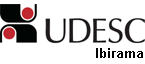 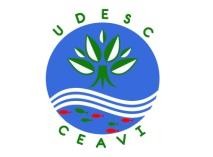 PLANO DE ENSINODEPARTAMENTO: DSI – Departamento de Sistemas de InformaçãoDISCIPLINA: Engenharia de Software Aplicada                            SIGLA: BSIPROFESSOR: Douglas Felipe Hoss                           E-MAIL: dfhoss@gmail.comJanaína Schwarzrock                                           janaina.schwarzrock@udesc.comCARGA HORÁRIA: 72 h/aCURSO(S): Sistemas de InformaçãoSEMESTRE/ANO: 01/2015                                        PRÉ-REQUISITOS: ENSOB JETIVO GERAL DO CURSO:O curso de Bacharelado em Sistemas de Informação objetiva formar profissionais críticos, criativos, investigativos, éticos e empreendedores.  Além disso, deverão ser capazes de atuar em ambientes gerais de informática,   como   no  desenvolvimento,   análise,   implementação,   gerenciamento,   gestão  de  contratos, modelagem  e  gestão  de  projetos.  Inclusive,  os  profissionais  deverão  ter  a  capacidade  de  desenvolver soluções  apoiadas  em  tecnologias  de  informação  (computação  e  comunicação),  dados  e  sistemas  que abordem processos administrativos  e de negócios das organizações.EMENTA:Modelagem de sistemas: a especificação da arquitetura do sistema, componentes de software. Modelagem UML  (diagramação,  dicionário  de  dados  e  modelagem  de  dados).  Projeto físico de  Software: es tudo de hardware.  Ferramentas  Case.  Reengenharia.  Especificação/  Implementação  de  um projeto de  software. Técnicas de teste de software.OB JETIVO GERAL DA DISCIPLINA:Permitir ao aluno aplicar e fixar seu conhecimento em análise e projeto de sistemas, des de a definição do problema  e de seus requisitos, elaborando um projeto lógico com a intenção de implementar um software a partir da documentação resultante.OB JETIVOS ESPECÍFICOS/DISCIPLINA:i) Relembrar e reforçar os principais conceitos de Engenharia de Software;ii) Levantar os requisitos de sistema;iii)  Gerar documentação de projetos de software (diagramação UML);iv) Aplicar ferramentas CASE;v) Realizar engenharia reversa;vi) Conhecer e aplicar técnicas de teste;vii) Avaliar a qualidade do software desenvolvido;CRONOGRAMA DAS ATIVIDADES:METODOLOGIA PROPOSTA:A disciplina visa revisar alguns conceitos de Engenharia de Software, através da exposição de slides e exercícios.  Em seguida, aplicar os conceitos e técnicas aprendidos, através da utilização prática de uma ferramenta  CASE  (Enterprise  Architect)  para  modelagem  de  software  (aulas expositivas  onde os alunos aplicarão em seguida os conceitos na ferramenta  utilizando estudos de caso). Com isto, estarão aptos para desenvolverem  a  especificação de um trabalho interdisciplinar, cuja utilização se dará no desenvolvimento da aplicação/sistema  para outra disciplina.  Para as atividades de testes, serão demonstradas ferramentas e realizados aplicações práticas também.AVALIAÇÃO:A disciplina  será avaliada por diversos instrumentos, conforme a seguir:TA = Trabalhos realizados  em sala e/ou extraclasse e recolhidos  para avaliação; TI = Trabalho  interdisciplinar;P1 = Prova 1 (individua l  e sem consulta,  referente ao conteúdo  explanado);P2 = Prova 2 (individua l  e sem consulta,  referente ao conteúdo  explanado); P3 = Prova 3 (individua l  e sem consulta,  referente ao conteúdo  explanado).MF =  (P1 * 0,2) + (P2 * 0,2) + (P3 * 0,2) + (TI * 0,25) + (TA * 0,15)B IB LIOGRAFIA B ÁSICA:CONALLEN, Jim. De s e nvolve ndo aplicaçõe s WEB com UML. Rio de Janeiro: Campus, 2003. 476 p. GUEDES, Gilleanes T. A. UML 2: uma abordage m prática. São Paulo: Novatec, 2009. 485 p.LARMAN, Craig. Utilizando  UML e  padrõe s : uma introdução  à anális e e ao proje to orie ntados a obje tos e ao de s e nvolvime nto ite rativo . 3. ed. Porto Alegre: Bookman, 2007. 695 p.PAULA FILHO, Wilson de Pádua. Enge nharia de s oftware : fundame ntos , métodos e padrõe s . 3.ed. Rio de Janeiro: LTC, c2009. 1248 p.PRESSMAN, Roger S. Enge nharia de s oftware . 6. ed. São Paulo: McGraw-Hill, 2006. 720 p. SOMMERVILLE, Ian; MELNIKOFF, Selma Shin Shimizu; ARAKAKI, Reginaldo; BARBOSA, Edilson deAndrade. Enge nharia de s oftware . 8. ed. São Paulo: Pearson, c2007. 552 p.B IB LIOGRAFIA COMPLEMENTAR:CARNEGIE MELLON UNIVERSITY. CMMI for development, version 1.2. Pittsburgh, 2006. 573 p. MAGELA, Rogério.  Enge nharia de s oftware aplicada: fundame ntos . Rio de Janeiro: Alta Books, 2006.418 p.MAGELA, Rogério. Enge nharia de s oftware aplicada: princípios . Rio de Janeiro: Alta Books, 2006. 337 p.PFLEEGER, Shari Lawrence; FRANKLIN, Dino. Enge nharia de s oftware : te oria e prática. 2. ed. SãoPaulo: Prentice Hall, 2004. 537 p.SWEBOK. Guide to the Software Engine e ring B ody of Knowle gme nt, IEEE, 2004.SOFTEX. MPS.BR - Me lhoria de proce s s o do s oftware bras ile iro : guia geral. [S.l], 2009. 56 p.AulaDataHorárioConte údo0104/0320:40 – 22:20Apresentação da Disciplina  / Motivação para Modelagem de Sistemas.0206/0318:50 – 20:30Modelagem de sistemas: modelagem no contexto dos ciclos de vida de desenvolvimento  (Cascata, Iterativo Incremental, Ágil).11/03FERIADO - Feriado Campus Ibirama.0312/03SábadoEntrega atividade à distância (TA)0413/0318:50 – 20:30Modelagem de sistemas: processo de projeto de software. Projeto lógicox projeto físico.0518/0320:40 – 22:20Modelagem de sistemas: Técnicas de elicitação de requisitos.0620/0318:50 – 20:30Modelagem de sistemas: Conceitos e Visão Geral da UML. Ferramentas CASE: conceito, introdução e demonstração do EA.0725/0320:40 – 22:20Projeto Lógico: Especificação de requisitos (Diagrama de Requisitos, Histórias).0827/0318:50 – 20:30Projeto Lógico: Diagrama de Casos de Uso (atores, estrutura dodiagrama, conectores, pacotes, boundary).0901/0420:40 – 22:20Análise de projeto: Documento de visão. Exercício com especificaçãode requisitos e protótipo  de telas.03/04FERIADO – Semana Santa1005/04SábadoEntrega atividade à distância (TA)1108/0420:40 – 22:20Especificação de requisitos. Diagrama de casos de uso.1210/0418:50 – 20:30Diagrama de casos de uso – pré e pós-condição, detalhamento do cenário, rastreabilidade com requisitos.1315/0420:40 – 22:20Prova 1 (P1).1417/0418:50 – 20:30Correção da prova. Diagrama de atividades.1522/0420:40 – 22:20Diagrama de atividades1624/0418:50 – 20:30Projeto Lógico: Diagrama de classes (domínio).1725/04SábadoEntrega atividade à distância (TA) - Diagrama de atividades1829/0420:40 – 22:20Projeto Lógico: Diagrama de Objetos. Diagrama de estados.01/05FERIADO – Dia do Trabalhador1902/05SábadoEntrega atividade à distância (TA) – Diagrama de classes / objetos /estados.2006/0520:40 – 22:20Projeto Lógico: Modelo de dados (mapeamento oo/relacional).2108/0518:50 – 20:30Projeto Lógico: Modelo UX2213/0520:40 – 22:20Entre ga e Apre sentação da Prime ira Parte do TI2315/0518:50 – 20:30Projeto Físico: Diagrama de Sequencia.2416/05SábadoEntrega atividade à distância (TA) – Modelo de dados / UX / sequencia2520/0520:40 – 22:20Projeto Físico: Diagrama de Sequencia.2622/0518:50 – 20:30Projeto Físico: Diagrama de colaboração/comunicação.2727/0520:40 – 22:20Projeto Físico: Diagrama de Componentes e Diagrama de Implantação.2829/0518:50 – 20:30Prova 2 (P2).2903/0620:40 – 22:20Gerando artefatos05/06FERIADO - Corpus Christi3010/0620:40 – 22:20Técnicas de Testes de Software: conceitos, tipos, fases e processos de teste. Testes caixa-branca e caixa preta.3112/0618:50 – 20:30Técnicas de Testes de Software: conceitos, tipos, fases e processos de teste. Testes caixa-branca e caixa preta.3213/06SábadoEntrega atividade à distância (TA) – Testes de software3317/0620:40 – 22:20Técnicas de Testes de Software: Automação de testes. TDD.3419/0618:50 – 20:30Técnicas de Testes de Software: Automação de testes. TDD.3524/0620:40 – 22:20Prova 3 (P3).3626/0618:50 – 20:30Apresentação Final do TI03/0720:40 – 22:20Exame Final da Dis ciplina